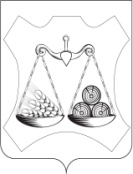 АДМИНИСТРАЦИЯ СЛОБОДСКОГО МУНИЦИПАЛЬНОГО РАЙОНАКИРОВСКОЙ ОБЛАСТИПОСТАНОВЛЕНИЕг. Слободской          На основании решений Слободской районной Думы от 26.11.2021 №4/26, 20.12.2021 №5/39 «О внесении изменений в решение районной думы от 18.12.2020 №56/596 «Об утверждении бюджета Слободского района на 2021 год и плановый период 2022 и 2023 годов»», от 20.12.2021 № 5/38 «Об утверждении бюджета Слободского района на 2022 год и плановый период 2023 и 2024 годов», постановления  администрации Слободского района от 02.08.2016 № 1043 «О разработке, реализации и оценке эффективности муниципальных программ Слободского района Кировской области», Администрация Слободского района  ПОСТАНОВЛЯЕТ:1. Внести изменения в муниципальную программу «Повышение эффективности реализации молодежной  политики и организация отдыха и оздоровления детей и молодежи Слободского района» на 2020 – 2025 годы, утвержденную постановлением администрации Слободского района  от 18.11.2019  № 1892 (далее  муниципальная программа):1.1 Паспорт муниципальной программы изложить в новой редакции согласно приложению № 1.1.2 Приложение № 1 «Сведения о целевых показателях эффективности реализации муниципальной программы» изложить в новой редакции согласно приложению № 2.1.3 Приложение № 2 «Расходы на реализацию муниципальной программы за счет средств бюджета муниципального района» изложить в новой редакции согласно приложению № 3.1.4. Приложение № 3 «Ресурсное обеспечение реализации муниципальной программы за счет всех источников финансирования» изложить в новой редакции согласно приложению № 4.1.5. Приложение № 5 «План по реализации муниципальной программы на 2021 год» изложить в новой редакции согласно приложению № 5.1.6. Паспорт подпрограммы «Организация отдыха и оздоровления детей подростков» изложить в новой редакции согласно приложению № 6.1.7. Приложение № 1 «Сведения о целевых показателях эффективности реализации подпрограммы «Организация отдыха и оздоровления детей и подростков» муниципальной программы» изложить в новой редакции согласно приложению № 7.1.8. Приложение № 2 «Расходы за счёт средств бюджета муниципального района на реализацию подпрограммы «Организация отдыха и оздоровления детей и подростков» муниципальной программы» изложить в новой редакции согласно приложению № 8.1.9. Приложение № 3 «Ресурсное обеспечение реализации муниципальной программы за счёт всех источников финансирования подпрограммы «Организация отдыха и оздоровления детей и подростков» муниципальной программы» изложить в новой редакции согласно приложению № 9.1.10. Утвердить «План по реализации муниципальной программы на 2022 год» согласно приложению № 10.1.11. Приложение №1 «Сведения о целевых показателях эффективности реализации подпрограммы «Молодежь Слободского района» муниципальной программы» изложить в новой редакции согласно приложению № 11.1.12. Утвердить «План по реализации подпрограммы «Молодежь Слободского района на 2022 год» муниципальной программы» согласно   приложению № 12. 1.13. Паспорт подпрограммы «Обеспечение жильем молодых семей Слободского района» муниципальной программы» изложить в новой редакции согласно приложению № 13.1.14. Приложение №2 «Расходы за счёт средств бюджета муниципального района на реализацию подпрограммы «Обеспечение жильем молодых семей Слободского района» муниципальной программы» изложить в новой редакции согласно приложению № 14 .1.15. Приложение №3 «Ресурсное обеспечение реализации муниципальной программы за счёт всех источников финансирования подпрограммы «Обеспечение жильем молодых семей Слободского района» муниципальной программы» изложить в новой редакции согласно приложению № 15 .2. Опубликовать постановление в информационном бюллетене органов местного самоуправления муниципального образования Слободского муниципального района Кировской области и в информационно-телекоммуникационной сети «Интернет».3. Контроль за исполнением постановления возложить на заместителя главы администрации района по профилактике правонарушений и социальным вопросам, начальника управления социального                             развития  Зязина С.В.Глава Слободского района                                                                В.А. Хомяков__________________________________________________________________Разослать: 2 - дело, Салтыкова -1 ,финансы - 1, Чеглаков-1,УЭР – 1, УО- 1 .           Всего: 7 экз.ПАСПОРТмуниципальной программы Слободского района«Повышение эффективности реализации молодежной  политики и организация отдыха и оздоровления детей и молодежи Слободского района» на  2020 – 2025 годыСведения о целевых показателях эффективностиреализации муниципальной программы«Повышение эффективности реализации молодежной  политики и организация отдыха и оздоровления детей и молодежив Слободском районе » на 2020 – 2025 годыРасходы на реализацию муниципальной программы «Повышение эффективности реализации молодежной  политики и организация отдыха и оздоровления детей и молодежи в Слободском районе » на 2020 – 2025 годыза счет средств бюджета муниципального районаРесурсное обеспечение реализации муниципальной программы
за счет всех источников финансированияПланпо реализации муниципальной программы «Повышение эффективности реализации молодежной политики и организация отдыха и оздоровления детей и молодежи Слободского района» на 2020- 2025 годына 2021годПаспорт Подпрограммы«Организация отдыха и оздоровления детей и подростков»(далее Подпрограмма)Сведения о целевых показателях эффективности реализацииподпрограммы «Организация отдыха и оздоровления детей и подростков»муниципальной программы «Повышение эффективности реализации молодежной  политики и организация отдыха и оздоровления детей и подростков в Слободском районе » на 2020 – 2025 годыИсточниками получения показателей численности учащихся дневных общеобразовательных учреждений являются данные форм федерального статистического наблюдения ОО-1, общую численность детей школьного возраста, получивших услугу отдыха и оздоровления в пришкольных  дружинах, по итогам года - это данные ведомственных отчетов ответственных за организацию отдыха и оздоровления детей, ежемесячных мониторингов, предоставляемых в министерство спорта и молодёжной политики Кировской области;Расходы за счёт средств бюджета муниципального района на реализацию подпрограммы «Организация отдыха и оздоровления детей и подростков» муниципальной программы
«Повышение эффективности реализации молодежной  политики и организация отдыха и оздоровления детей и подростков в Слободском районе» на 2020 – 2025 годыРесурсное обеспечение реализации муниципальной программы за счёт всех источников финансирования подпрограммы «Организация отдыха и оздоровления детей и подростков» муниципальной программы «Повышение эффективности реализации молодежной  политики и организация отдыха и оздоровления детей и подростков в Слободском районе» на 2020 – 2025 годыПланпо реализации муниципальной программы «Повышение эффективности реализации молодежной политики и организация отдыха и оздоровления детей и молодежи Слободского района» на 2020- 2025 годына 2022 годСведения о целевых показателях эффективностиреализации подпрограммы «Молодежь Слободского района»муниципальной программы«Повышение эффективности реализации молодежной  политики и организация отдыха и оздоровления детей и подростковв Слободском районе » на 2020 – 2025 годыПлан
по реализации подпрограммы «Молодежь Слободского района» муниципальной программы «Повышение эффективности реализации молодежной политики и организация отдыха и оздоровления детей и молодежи» на 2020- 2025 годына 2022 годПАСПОРТподпрограммы «Обеспечение жильём молодых семейСлободского района» (далее Подпрограмма)Расходы на реализациюподпрограммы «Обеспечение жильем молодых семей Слободского района»муниципальной программы «Повышение эффективности реализации молодежной  политики иорганизация отдыха и оздоровления детей и подростковв Слободском районе » на 2021 – 2025 годыза счет средств бюджета муниципального районаРесурсное обеспечение реализацииподпрограммы «Обеспечение жильем молодых семей Слободского района»муниципальной программы «Повышение эффективности реализации молодежной  политикии организация отдыха и оздоровления детей и подростковза счет всех источников финансирования__________________________24.01.2022№ 42О внесении изменений в муниципальную программу «Повышение эффективности реализации молодежной  политики и организация отдыха и оздоровления детей и молодежи Слободского района» на 2020 – 2025 годы ПОДГОТОВЛЕНОМетодист МКУ РМК Слободского районаМ.А. МуринаСОГЛАСОВАНОЗаместитель главы администрации района по профилактике правонарушений и социальным вопросам, начальник управления социального развитияС.В. ЗязинНачальник управления образования администрации Слободского районаЕ.В. ГусеваЗаместитель главы администрации по экономическому развитию, имущественно - земельным вопросам, и поддержке сельхозпроизводства 
О.В. ТатауроваЗаместитель главы администрации района, начальник финансового управленияИ.Н. ЗоринаУправляющий делами администрации районаЕ.В. ШишкинаЗаместитель начальника управления делами, юристН.В. ЧеглаковПриложение № 1УТВЕРЖДЁНпостановлением  администрацииСлободского районаот  24.01.2022  №  42Ответственный исполнитель муниципальной  программыУправление  социального развития Слободского районаСоисполнители Муниципальной программыУправление образования Слободского района,Комиссия по делам несовершеннолетних и защите их прав Слободского районаАдминистрации сельских (городского) поселений (по согласованию)МО МВД России «Слободской» (по согласованию)Центр занятости населения по Слободскому району (по согласованию)Финансовое управление Слободского районаУправление экономического развития и поддержки сельхозпроизводства Слободского района Районные молодежные общественные объединения (по согласованию)Наименование подпрограммПодпрограмма «Молодежь Слободского района»Подпрограмма«Организация отдыха и оздоровления детей и подростков»Подпрограмма «Обеспечение жильем молодых семей Слободского района»Цели  Муниципальной программыповышение участия и вовлечение молодежи в социально – экономические, общественно–политические и социо - культурные процессы развития Слободского района;обеспечение комплексной                                              безопасности отдыха и оздоровления детей и молодежи района;предоставление муниципальной и государственной поддержки в решении жилищной проблемы молодым семьям, признанным в установленном порядке нуждающимися в улучшении жилищных условийЗадачи Муниципальной программыобеспечение межведомственной и межсекторной координации в вопросах развития молодежной самоорганизации, профессионального самоопределения, инновационной  и предпринимательской деятельности;профилактика асоциальных явлений в молодежной среде, пропаганда здорового образа жизни;    патриотическое  воспитание и формирования семейных ценностей;    информационное обеспечение органов молодежных и детских общественных объединений;    совершенствование форм поддержки муниципальных образований, детских и молодежных общественных объединений, внедряющих инновационные формы работы с молодежью;создание условий для организации отдыха и оздоровления детей и молодежи.    создание условий для занятости  несовершеннолетних гражданобеспечение проведения детской оздоровительной кампании;предоставление молодым семьям социальных выплат  на  улучшение жилищных условийЦелевые показатели эффективности реализации Муниципальной программы  доля молодежи в общей численности населения   доля молодежи, участвующей в мероприятиях  по патриотическому и духовно-нравственному воспитанию, пропаганде здорового образа жизни в общем количестве населения количество молодежи, получающей социальные услуги в рамках реализации Программы,  количество молодых людей, вовлеченных в добровольческую деятельность;  количество мероприятий проведенных в рамках программы;  общее количество оздоровленных детей и молодежи;  доля обучающихся, направленных в оздоровительные лагеря с дневным пребыванием детей, от общего количества оздоровленных детей;  количество молодых семей, получивших свидетельство о праве на социальную выплатуЭтапы и сроки реализации  Муниципальной  программына 2020 – 2025 годы разбивка на этапы не предусмотренаОбъемы ассигнований Муниципальной  программыОбщий объем финансирования Муниципальной программы на 2020 - 2025 годы  составит: 10080,84 тыс. руб. из них:Районный бюджет:3078,36 тыс. руб.:2020 год  - 100,0 тыс. руб.,2021 год  - 517,9 тыс. руб.,2022 год  - 588,55 тыс. руб., 2023 год  - 609,16 тыс. руб.,2024 год  - 628,65 тыс. руб.,2025 год  - 634,2  тыс. руб.,Областной бюджет:7002,38 тыс. руб.,2020 год –  0  тыс. руб.,2021 год – 1272,7 тыс. руб.,2022 год – 1435,31 тыс. руб.,2023 год – 1443,08 тыс. руб., 2024 год – 1440,09 тыс. руб.,2025 год – 1411,2 тыс. руб.Ожидаемые конечные результатыреализации   Муниципальной  программы  доля молодежи в общей численности населения - 20,4%  доля молодежи, участвующей в мероприятиях по патриотическому и духовно-нравственному воспитанию, пропаганде здорового образа жизни в общем количестве населения - 18,0%  количество молодежи, получающей социальные услуги в рамках реализации   программы –  1600 человек;  количество молодых людей, вовлеченных  в добровольческую деятельность – 35человек;  количество мероприятий, проведенных в рамках реализации программы – 16 ед.;  общее количество оздоровленных детей и молодежи  - 574 чел. в год; доля обучающихся, направленных в оздоровительные лагеря с дневным пребыванием детей, от общего количества оздоровленных детей – 18%  количество молодых семей, получивших свидетельство о праве на социальную выплату-     5ед. с 2021 по  2025 г.г.Приложение № 2УТВЕРЖДЕНЫпостановлением  администрацииСлободского районаот  24.01.2022  №  42№ п/пНаименование показателяЕд. измеренияЗначение показателей эффективностиЗначение показателей эффективностиЗначение показателей эффективностиЗначение показателей эффективностиЗначение показателей эффективностиЗначение показателей эффективности№ п/пНаименование показателяЕд. измерения2020год2021год2022год2023 год2024год2025 годПодпрограмма «Молодежь Слободского района»1Доля молодежи в общей численности населения ( от 15 до 35 лет)%20,020,020,120,220,320,42Доля молодежи, участвующей в мероприятиях по патриотическому и духовно-нравственному воспитанию, пропаганде здорового образа жизни в общем количестве населения (от 15- 24 лет)%17,421,017,717,817,918,03Количество молодежи, получающей социальные услуги в рамках реализации Подпрограммычел.1200120015001500160016004Количество молодых людей, вовлеченных в добровольческую деятельностьчел.2525303035355Количество мероприятий, проведенных в рамках реализации Подпрограммышт.141515151616Подпрограмма«Организация отдыха, оздоровления и занятости детей и подростков Слободского района»1Общее количество оздоровленных детей и молодежиЧел.05747167167167162Доля обучающихся, направленных в оздоровительные лагеря с дневным пребыванием детей, от общего количества оздоровленных детей %01819,419,419,419,4Подпрограмма«Обеспечение жильем молодых семей»1Количество молодых семей, получивших свидетельство о праве на социальную выплатуед.х11111Приложение № 3УТВЕРЖДЕНЫпостановлением  администрацииСлободского районаот  24.01.2022  №  42Ста-тус  Наименование   муниципальной программы, 
подпрограммы,отдельного 
мероприятияГлавный распоряди-тель бюджетных средств   Расходы (прогноз, факт) тыс. рублей   Расходы (прогноз, факт) тыс. рублей   Расходы (прогноз, факт) тыс. рублей   Расходы (прогноз, факт) тыс. рублей   Расходы (прогноз, факт) тыс. рублей   Расходы (прогноз, факт) тыс. рублей   Расходы (прогноз, факт) тыс. рублейСта-тус  Наименование   муниципальной программы, 
подпрограммы,отдельного 
мероприятияГлавный распоряди-тель бюджетных средств2020факт2021факт2022 план2023план2024план2025планитогоМуниципаль-ная
прог-рам-маПовышение эффективности реализации молодежной политики и организации отдыха и оздоровления детей и молодеживсего      100,0517,9588,55609,16628,65634,23078,46Муниципаль-ная
прог-рам-маПодпрограмма«МолодежьСлободского района»Ответственный
исполнитель: управление социального развития Слободского района   100,0100,0100,0100,0100,0100,0600,0Муниципаль-ная
прог-рам-маПодпрограмма«Организация отдыха, оздоровления и занятости детей и подростков Слободского района»Ответственный исполнитель:Управление образованияСлободского района0318,0388,65408,0428,0439,41982,05Подпрограмма«Обеспечение жильем молодых семей Слободского района»Ответственный
исполнитель: управление социального развития Слободского района          х99,999,9101,16100,6594,8496,41Приложение № 4УТВЕРЖДЕНОпостановлением  администрацииСлободского районаот  24.01.2022  №  42Статус     Наименование муниципальной
программы, 
подпрограммы, муниципальной целевой    программы,  отдельного 
мероприятия   Источники    
 финансирования Расходы (тыс. рублей)Расходы (тыс. рублей)Расходы (тыс. рублей)Расходы (тыс. рублей)Расходы (тыс. рублей)Расходы (тыс. рублей)Расходы (тыс. рублей)Статус     Наименование муниципальной
программы, 
подпрограммы, муниципальной целевой    программы,  отдельного 
мероприятия   Источники    
 финансирования 202020212022202320242025итогоМуниципальная
прог-раммаПовышение эффективности реализации молодежной политики и организации отдыха и оздоровления детей и молодеживсего100,01790,62023,862049,242068,742045,410080,84Муниципальная
прог-раммаПовышение эффективности реализации молодежной политики и организации отдыха и оздоровления детей и молодежиобластной бюджет01272,71435,311443,081440,091411,27002,38Муниципальная
прог-раммаПовышение эффективности реализации молодежной политики и организации отдыха и оздоровления детей и молодежиместный бюджет100,0517,9588,55609,16628,65634,23078,46Муниципальная
прог-раммаПовышение эффективности реализации молодежной политики и организации отдыха и оздоровления детей и молодежиМуниципальная
прог-раммаПодпрограмма«МолодежьСлободского района»всего100,0100,0100,0100,0100,0100,0600Муниципальная
прог-раммаПодпрограмма«МолодежьСлободского района»областной бюджет------Муниципальная
прог-раммаПодпрограмма«МолодежьСлободского района»местный бюджет100,0100,0100,0100,0100,0100,0600Муниципальная
прог-раммаМуниципальная
прог-раммаПодпрограмма «Организация отдыха, оздоровления и занятости детей и подростков Слободского района»всего01002,01235,251254,61274,61291,76058,15Муниципальная
прог-раммаПодпрограмма «Организация отдыха, оздоровления и занятости детей и подростков Слободского района»областной бюджет0684,0846,6846,6846,6852,34076,1Муниципальная
прог-раммаПодпрограмма «Организация отдыха, оздоровления и занятости детей и подростков Слободского района»местный бюджет0318,0388,65408,0428,0439,41982,05Подпрограмма«Обеспечение жильем молодых семей  Слободского района»всегох688,6688,55697,64694,14653,73422,69областной бюджетх588,7588,71596,48593,49558,92926,28местный бюджетх99,999,9101,16100,6594,8496,41Приложение № 5УТВЕРЖДЁНпостановлением  администрацииСлободского районаот  24.01.2022  №  42№ п/пНаименование муниципальной программы, отдельного мероприятия, мероприятия, входящего в состав отдельного мероприятияОтветственный исполнитель (Ф.И.О., долж-ность)СрокСрокИсточники финансированияФинансирование на очередной финансовый год, тыс.рублейОжидаемый результат реализации мероприятия муниципальной программы (краткое описание)№ п/пНаименование муниципальной программы, отдельного мероприятия, мероприятия, входящего в состав отдельного мероприятияОтветственный исполнитель (Ф.И.О., долж-ность)начало реализацииокончание реализацииИсточники финансированияФинансирование на очередной финансовый год, тыс.рублейОжидаемый результат реализации мероприятия муниципальной программы (краткое описание)1Подпрограмма1 «Молодежь Слободского района»Салтыкова В.Ю. -консультант по вопросам молодежной политики Слободского района01.01.2131.12.21районный бюджет100,0Вовлечение молодежи в социально – экономические, общественно-политические  и социокультурные процессы развития Слободского района1.1Отдельное мероприятие«Совершенствование системы гражданско-патриотического воспитания молодежи, повышение правовой культуры, гражданствен-ности, толерантности в молодежной среде»Управление социального развития (далее УСР)Центр внешкольной работы - по согласованию (далее ЦВР)01.01.2131.12.21районный бюджет25,7Воспитание подрастающего поколения в духе готовности к защите Родины, поддержка местных отрядов районного отделения ДЮВПОД «Юнармия» 1.1.1.Конкурс чтецов «Воинская слава»ЦВР29.07.2021-районный бюджет2,0-1.1.2Районные соревнования «Зарница»ЦВР15.10.21-районный бюджет4,0-1.1.3Межрайонное мероприятие «День Призывника»УСР24.04.21-районный бюджет7,6-1.1.4Районный конкурс на лучший юнармейский отрядУСР12.21-районный бюджет10,1-1.1.5Районный конкурс «Мы молодые ,а это значитУСР30.03-07.05.21-районный бюджет2,0-1.1.6Организация участия в областной патриотической акции «Маршрут памяти»УСР,УО (по согласованию)12.04.21----1.2Отдельное мероприятие«Поддержка молодой семьи»УСР01.01.2131.12.21районный бюджет10,0Развитие творческихспособностей,организация семейного досуга1.2.1Районный семейный фестиваль  ГТОУСР18.04.21----1.2.2Районный конкурс посвященный международному Дню семьи  «Счастливы вместе»УСР,Районный центр культуры и досуга по согласованию (далее РЦКД)15.05.21-районный бюджет10,0-1.3Отдельное мероприятие«Поддержка  талантливой молодежи»УСР01.01.2131.12.21районный бюджет5,0Создание условий для развития и реализации творческих способностей и возможностей молодежи1.3.1Районный фестиваль патриотической песни  «Виктория»УСР,РЦКД(по согласованию26.07.21-районный бюджет5,0-1.4Отдельное мероприятие«Развитие добровольчества в молодежной среде»УСР01.01.2131.12.21районный бюджет15,0Выявление и продвижение наиболее эффективных общественно- значимых инициатив     добровольчестваЧествование добровольцев1.4.1.Районный конкурс добропрактик «Фор-мула Добра»УСР10.21-11.21районный бюджет15,01.4.2Организация участия в областном марафоне добрых территорий «Добрая Вятка»УСР05.25.04.21----1.4.3Организация участия в областном конкурсе "Доброволец Вятского края"УСР11.11.21----1.4.4Организация участия в региональном Форуме «Добро на Вятке»УСР24.11-25.11.21----1.4.5Организация работы добровольцев во Всероссийской переписи населенияУСР,ВГА-ПТ(по согласованию)15.10.21- 15.11.21----1.4.6Организация участия Делегация Кировской области на Международном форуме #МЫВМЕСТЕУСР,ВГА-ПТ(по согласованию)05.12.21----1.4.7Организация участия в международной Премии #МЫВМЕСТЕУСР05.07.21----1.4.8Организация участия в обучении в пофессиональной программе повышения квалификации «Основы организации деятельности ресурсных центров по развитию добровольчества»УСР13.04.21 по 31.05.21----1.5Отдельное мероприятие«Профилактика асоциального поведения молодежи, формирование здорового образа жизни»УСР01.01.2131.12.21районный бюджет22,7Внедрение технологии социального театра в практику работы специалистов образовательных, социальных, социокультурных учреждений по  профилактике социально - негативных явлений среди подростков и молодежи.Пропаганда здорового образа жизни, популяризация спорта, освоение навыков алгоритма действий на противодействие чрезвычайным ситуациям1.5.1Районный фестиваль социальных спектаклейУСР10.12.21-районный бюджет10,0-1.5.2Организация участия в межрегиональном фестивале социальных спектаклейУСР25.12.21----1.5.3Районные туристические соревнования, посвященные 76-летию Победы в ВОВУСР26.07-27.07.21-районный бюджет12,7-1.6Отдельное мероприятие«Развитие молодежного самоуправления»УСР,ЦВР (по согласованию)01.01.2131.12.21районный бюджет2,0Формирование активной жизненной позиции у молодого поколенияВыявление лидеров обществен-ных объединений1.6.1 Районный конкурс среди молодежи «Лидер года»УСР12.03.21-районный бюджет1,0-1.6.2Районный конкурс среди обучающихся «Лидер года»ЦВР (по согласованию) 01.09.2020 - 30.09.2020 -районный бюджет1,0-1.6.3 Организация участия в областном конкурсе  «Лидер XXI века»УСР23.04.21----1.6.4Организация участия в областном конкурсе «Премия молодежи Вятского края»УСР30.04.21----1.7Отдельное мероприятие«Организация работы с  трудящейся молодежью»УСР,Управление экономи-ческого развития(УЭР (по согласованию)01.01.2131.12.21районный бюджет4,6Выявление  лучших молодых работников АПК, пропаганда сельхозпрофессий1.7.1.Районный конкурс среди молодых работников сельскохозяйственного производства на звание «Лучший по профессии»УСР, УЭР09.09.21-районный бюджет4,6-1.7.2Организация участия в областном конкурсе среди молодых работников сельскохозяйственного производстваУЭР,УЭР09.21-----1.8Отдельное мероприятие«Повышение уровня информированности молодежи»УСРЦентральная библиотечная система-ЦБС(по согласованию)01.01.2131.12.21районный бюджет10,0Информированиемолодежи о районных, областных, всероссийских мероприятиях, о результатах, достижениях1.8.1Районный конкурс электронных рефератов «Вятские изобретения и изобретатели»УСР,ЦБС(по согласованию)15.12.21--10,0-1.9Отдельное мероприятие«Содействие молодежи в профессиональном самоопределении, инновационной и предпринимательской деятельности»УСР01.01.2131.12.21районный бюджет-Организация мероприятий по пропаганде профессий.1.9.1Организация встреч педагогического  состава и старшеклассников  образовательных учреждений Слободского района  с  руководителем федерального  проекта по профориентации  «Справочно-игровой сервис SkillCity»УСР18.10.2119.10.2125.10.21----1.9.2Организация участия в региональном конкурсе профессионального мастерства работников сферы туризма «Лучший по профессии в индустрии туризма» в 2021 годуУСР07.07.21----1.10Отдельное мероприятие"Интеграция молодых людей, находящихся в трудной жизненной ситуации, в социально-экономическую, общественную и культурную жизнь общества"УСР01.01.2131.12.21районный бюджет5,0Повышение уровня социальной активности, гражданской ответственности, духовности; создание условия для самовыражения и реализации творческих способностей и потенциальных возможностей детей и молодежи с ограниченными возможностями здоровья.1.10.1Районный конкурс чтецов с ОВЗ «Доброе слово»УСР28.11.21-Районный  бюджет5,0-1.10.2Организация участия в 5 областном инклюзивном балу для молодежи с ОВЗУСР,ВГА-ПТ(по согласова-нию)27.05.2021----2Подпрограмма2«Организация отдыха и оздоровления детей и подростков»УО01.01.2131.12.21Районный БюджетОбластной бюджет318,0684,0Организация отдыха и оздоровления детей и подростков в Слободском районе2.1Отдельное мероприятиеУО01.01.2131.12.21РайонныйБюджетОбластной бюджет318,0684,0Организация работы дружин3Подпрограмма3Обеспечение жильем молодых семей Слободского районаУСР01.01.2131.12.21Районный  бюджетОбластной бюджет99,9588,7Организация работы по предоставлению муниципальной и государственной поддержки в решении жилищной проблемы молодым семьям3.1Отдельное мероприятиеУСР01.01.2131.12.21Районный  бюджетОбластной бюджет99,9588,7Предоставление молодым семьям социальных выплат на улучшение жилищных условийПриложение № 6УТВЕРЖДЁНпостановлением  администрацииСлободского районаот  24.01.2022  №  42Ответственный исполнитель ПодпрограммаУправление образования администрации Слободского районаСоисполнитель ПодпрограммыМКУ РМК, МКУ ЦБ УО, образовательные организации Слободского районаЦель ПодпрограммыОрганизация круглогодичного оздоровления, отдыха и занятости детей и подростковЗадачи Подпрограммы Создание и обеспечение условий для организации отдыха, занятости  и оздоровления детей и подростковЦелевые показатели эффективности реализации Подпрограммыдоля обучающихся, направленных в оздоровительные лагеря с дневным пребыванием детей, от общего количества детей школьного возраста в образовательных организациях Слободского районаКоличество оздоровленных детей и молодежиСроки реализации Подпрограммы2020 - 2025 годыОбъемы ассигнований ПодпрограммыВсего по подпрограмме: 6058,15 тыс. руб., в т.ч.:Местный бюджет: 1982,05 тыс. руб., из них:2020 год –  0,0 тыс.руб.,2021 год –  318,0 тыс. руб.,2022 год –  388,65 тыс. руб.,2023 год –  408,0 тыс. руб.,2024 год –  428,0 тыс. руб.,2025 год –  439,4 тыс. руб.,Областной бюджет: 4076,1 тыс. руб., из них:2020 год  –  0,0 тыс. руб.,2021 год  –  684,0 тыс. руб.,2022 год  –  846,6 тыс. руб.,2023 год  –  846,6 тыс. руб.,2024 год  –  846,6 тыс. руб., 2025 год  –  852,3 тыс. руб.Ожидаемые конечные результаты реализации Подпрограммы доля обучающихся, направленных в оздоровительные лагеря с дневным пребыванием детей, от общего количества детей школьного возраста в образовательных организациях Слободского района  -  до 18%.Количество оздоровленных детей и молодежи – 574чел.Приложение № 7УТВЕРЖДЕНЫпостановлением  администрацииСлободского районаот  24.01.2022  №  42№ п/пНаименование показателяЕд. измеренияЗначение показателей эффективностиЗначение показателей эффективностиЗначение показателей эффективностиЗначение показателей эффективностиЗначение показателей эффективностиЗначение показателей эффективности№ п/пНаименование показателяЕд. измерения2020 год2021 год2022 год2023год2024год2025годПодпрограмма«Организация отдыха, оздоровления и занятости детей и подростков Слободского района»Подпрограмма«Организация отдыха, оздоровления и занятости детей и подростков Слободского района»Подпрограмма«Организация отдыха, оздоровления и занятости детей и подростков Слободского района»Подпрограмма«Организация отдыха, оздоровления и занятости детей и подростков Слободского района»Подпрограмма«Организация отдыха, оздоровления и занятости детей и подростков Слободского района»Подпрограмма«Организация отдыха, оздоровления и занятости детей и подростков Слободского района»Подпрограмма«Организация отдыха, оздоровления и занятости детей и подростков Слободского района»Подпрограмма«Организация отдыха, оздоровления и занятости детей и подростков Слободского района»Подпрограмма«Организация отдыха, оздоровления и занятости детей и подростков Слободского района»Отдельное мероприятие:Организация дружин при школе в осенне-весенне-летний периодОтдельное мероприятие:Организация дружин при школе в осенне-весенне-летний периодОтдельное мероприятие:Организация дружин при школе в осенне-весенне-летний периодОтдельное мероприятие:Организация дружин при школе в осенне-весенне-летний периодОтдельное мероприятие:Организация дружин при школе в осенне-весенне-летний периодОтдельное мероприятие:Организация дружин при школе в осенне-весенне-летний периодОтдельное мероприятие:Организация дружин при школе в осенне-весенне-летний периодОтдельное мероприятие:Организация дружин при школе в осенне-весенне-летний периодОтдельное мероприятие:Организация дружин при школе в осенне-весенне-летний периодПоказатели:1Количество оздоровленных детей и молодежиЧел.05747167167167162Доля обучающихся, направленных в оздоровительные лагеря с дневным пребыванием детей, от общего количества детей школьного возраста в образовательных организациях Слободского района %01819,419,419,419,4Приложение № 8УТВЕРЖДЕНЫпостановлением  администрацииСлободского районаот  24.01.2022  №  42Статус  Наименование   муниципальной программы, 
подпрограммы,отдельного 
мероприятияГлавный распорядитель бюджетных средствРасходы  (прогноз, факт) тыс. рублейРасходы  (прогноз, факт) тыс. рублейРасходы  (прогноз, факт) тыс. рублейРасходы  (прогноз, факт) тыс. рублейРасходы  (прогноз, факт) тыс. рублейРасходы  (прогноз, факт) тыс. рублейРасходы  (прогноз, факт) тыс. рублейСтатус  Наименование   муниципальной программы, 
подпрограммы,отдельного 
мероприятияГлавный распорядитель бюджетных средств2020факт2021факт2022план2023план2024план2025планитогоСтатус  Подпрограмма «Организация отдыха и оздоровления детей и подростков»Ответственный исполнитель:Управление образования Слободского района0,0318,0388,65408428439,41982,05мероприятиеОрганизация дружин при школе в осенне-весенне-летний период0,0318,0388,65408428439,41982,05Приложение № 9УТВЕРЖДЕНОпостановлением  администрацииСлободского районаот  24.01.2022  №  42Наименование   муниципальной программы, 
подпрограммы,отдельного 
мероприятияИсточник финансированияРасходы  (прогноз, факт) тыс. рублейРасходы  (прогноз, факт) тыс. рублейРасходы  (прогноз, факт) тыс. рублейРасходы  (прогноз, факт) тыс. рублейРасходы  (прогноз, факт) тыс. рублейРасходы  (прогноз, факт) тыс. рублейРасходы  (прогноз, факт) тыс. рублейНаименование   муниципальной программы, 
подпрограммы,отдельного 
мероприятияИсточник финансирования2020факт2021факт2022план2023план2024план2025планитогоПодпрограмма «Организация отдыха и оздоровления детей и подростков»всего01002,01235,251254,61274,61291,76058,15Подпрограмма «Организация отдыха и оздоровления детей и подростков»Областной бюджет0684,0846,6846,6846,6852,34076,1Подпрограмма «Организация отдыха и оздоровления детей и подростков»Местный бюджет0318,0388,65408,0428,0439,41982,05мероприятиеОрганизация дружин при школе в осенне-весенне-летний периодвсего01002,01235,251254,61274,61291,76058,15мероприятиеОрганизация дружин при школе в осенне-весенне-летний периодОбластной бюджет0684,0846,6846,6846,6852,34076,1мероприятиеОрганизация дружин при школе в осенне-весенне-летний периодМестный бюджет0318,0388,65408,0428,0439,41982,05Приложение № 10УТВЕРЖДЁНпостановлением  администрацииСлободского районаот  24.01.2022  №  42№ п/пНаименование муниципальной программы, отдельного мероприятия, мероприятия, входящего в состав отдельного мероприятияОтветственный исполни-тель (Ф.И.О., должность)СрокСрокИсточни-ки финанси-рованияФинансирование на очередной финан-совый год, тыс. рублейОжидаемый результат реализации мероприятия муниципальной программы (краткое описание)№ п/пНаименование муниципальной программы, отдельного мероприятия, мероприятия, входящего в состав отдельного мероприятияОтветственный исполни-тель (Ф.И.О., должность)начало реализацииокончание реализацииИсточни-ки финанси-рованияФинансирование на очередной финан-совый год, тыс. рублейОжидаемый результат реализации мероприятия муниципальной программы (краткое описание)1Подпрограмма1 «Молодежь Слободского района»Салтыкова В.Ю. -консультант по вопросам молодежной политики Слободского района01.01.2231.12.22районный бюджет100,0Вовлечение молодежи в социально – экономические, общественно-политические  и социокультурные процессы развития Слободского района1.1Отдельное мероприятие«Совершенствование системы гражданско-патриотического воспитания молодежи, повышение правовой культуры, гражданствен-ности, толерантности в молодежной среде»Управление социального развития (далее УСР)Центр внешкольной работы - по согласованию (далее ЦВР)01.01.2231.12.22районный бюджет25,7Воспитание подрастающего поколения в духе готовности к защите Родины, поддержка местных отрядов районного отделения ДЮВПОД «Юнармия» 1.2Отдельное мероприятие«Поддержка молодой семьи»УСР01.01.2231.12.22районный бюджет10,0Развитие творческихспособностей,организация семейного досуга1.3Отдельное мероприятие«Поддержка  талантливой молодежи»УСР01.01.2231.12.22районный бюджет5,0Создание условий для развития и реализации творческих способностей и возможностей молодежи1.4Отдельное мероприятие«Развитие добровольчества в молодежной среде»УСР01.01.2231.12.22районный бюджет12,0Выявление и продвижение наиболее эффективных общественно- значимых инициатив     добровольчестваЧествование добровольцев1.5Отдельное мероприятие«Профилактика асоциального поведения молодежи, формирование здорового образа жизни»УСР01.01.2231.12.22районный бюджет22,7Внедрение технологии социального театра в практику работы специалистов образовательных, социальных, социокультурных учреждений по  профилактике социально - негативных явлений среди подростков и молодежи.Пропаганда здорового образа жизни, популяризация спорта, освоение навыков алгоритма действий на противодействие чрезвычайным ситуациям1.6Отдельное мероприятие«Развитие молодежного самоуправления»УСР,ЦВР (по согласованию)01.01.2231.12.22районный бюджет5,0Формирование активной жизненной позиции у молодого поколенияВыявление лидеров обществен-ных объединений1.7Отдельное мероприятие«Организация работы с  трудящейся молодежью»УСР,Управление экономи-ческого развития(УЭР (по согласованию)01.01.2231.12.22районный бюджет4,6Выявление  лучших молодых работников АПК, пропаганда сельхозпрофессий1.8Отдельное мероприятие«Повышение уровня информированности молодежи»УСРЦентральная библиотечная система-ЦБС(по согласованию)01.01.2231.12.22районный бюджет10,0Информированиемолодежи о районных, областных, всероссийских мероприятиях, о результатах, достижениях1.9Отдельное мероприятие«Содействие молодежи в профессиональном самоопределении, инновационной и предпринимательской деятельности»УСР01.01.2231.12.22районный бюджет-Организация мероприятий по пропаганде профессий.1.10Отдельное мероприятие"Интеграция молодых людей, находящихся в трудной жизненной ситуации, в социально-экономическую, общественную и культурную жизнь общества"УСР01.01.2231.12.22районный бюджет5,0Повышение уровня социальной активности, гражданской ответственности, духовности; создание условия для самовыражения и реализации творческих способностей и потенциальных возможностей детей и молодежи с ограниченными возможностями здоровья.2Подпрограмма2«Организация отдыха и оздоровления детей и подростков»УО01.01.2231.12.22Районный  БюджетОбластной бюджет388,65846,6Организация отдыха и оздоровления детей и подростков в Слободском районе2.1Отдельное мероприятиеУО01.01.2231.12.22Районный  бюджетОбластной бюджет388,65846,6Организация работы дружин3Подпрограмма3Обеспечение жильем молодых семей Слободского районаУСР01.01.2231.12.22Районный  бюджетОбластной бюджет99,9588,71Организация работы по предоставлению муниципальной и государственной поддержки в решении жилищной проблемы молодым семьям3.1Отдельное мероприятиеУСР01.01.2231.12.22Районный  бюджетОбластной бюджет99,9588,71Предоставление молодым семьям социальных выплат на улучшение жилищных условийПриложение № 11УТВЕРЖДЕНЫпостановлением  администрацииСлободского районаот  24.01.2022  №  42№ п/пНаименование показателяЕд. измеренияЗначение показателей эффективностиЗначение показателей эффективностиЗначение показателей эффективностиЗначение показателей эффективностиЗначение показателей эффективностиЗначение показателей эффективности№ п/пНаименование показателяЕд. измерения2020год2021год2022год2023 год2024год2025 годПодпрограмма «Молодежь Слободского района»1Доля молодежи в общей численности населения %20,020,020,120,220,320,42Доля молодежи, участвующей в мероприятиях по патриотическому и духовно-нравственному воспитанию, пропаганде здорового образа жизни в общем количестве населения%17,421,017,717,817,918,03Количество молодежи, получающей социальные услуги в рамках реализации Подпрограммычел.1200120015001500160016004Количество молодежи вовлеченной в добровольческое движениечел.2525303035355Количество мероприятий, проведенных в рамках реализации Подпрограммышт.141515151616Приложение № 12УТВЕРЖДЁНпостановлением  администрацииСлободского районаот  24.01.2022  №  42№ п/пНаименование муниципальной программы, отдельного мероприятия, мероприятия, входящего в состав отдельного мероприятияОтветственный исполнитель (Ф.И.О., долж-ность)СрокСрокИсточники финансированияФинансирование на очередной финансовый год, тыс.рублейОжидаемый результат реализации мероприятия муниципальной программы (краткое описание)№ п/пНаименование муниципальной программы, отдельного мероприятия, мероприятия, входящего в состав отдельного мероприятияОтветственный исполнитель (Ф.И.О., долж-ность)начало реализацииокончание реализацииИсточники финансированияФинансирование на очередной финансовый год, тыс.рублейОжидаемый результат реализации мероприятия муниципальной программы (краткое описание)1Подпрограмма1 «Молодежь Слободского района»Салтыкова В.Ю. -консультант по вопросам молодежной политики Слободского района01.01.2231.12.22районный бюджет100,0Вовлечение молодежи в социально – экономические, общественно-политические  и социокультурные процессы развития Слободского района1.1Отдельное мероприятие«Совершенствование системы гражданско-патриотического воспитания молодежи, повышение правовой культуры, гражданствен-ности, толерантности в молодежной среде»Управление социального развития (далее УСР)Центр внешкольной работы - по согласованию (далее ЦВР)01.01.2231.12.22районный бюджет25,7Воспитание подрастающего поколения в духе готовности к защите Родины, поддержка местных отрядов районного отделения ДЮВПОД «Юнармия» 1.2Отдельное мероприятие«Поддержка молодой семьи»УСР01.01.2231.12.22районный бюджет10,0Развитие творческихспособностей,организация семейного досуга1.3Отдельное мероприятие«Поддержка  талантливой молодежи»УСР01.01.2231.12.22районный бюджет5,0Создание условий для развития и реализации творческих способностей и возможностей молодежи1.4Отдельное мероприятие«Развитие добровольчества в молодежной среде»УСР01.01.2231.12.22районный бюджет12,0Выявление и продвижение наиболее эффективных общественно- значимых инициатив     добровольчестваЧествование добровольцев1.5Отдельное мероприятие«Профилактика асоциального поведения молодежи, формирование здорового образа жизни»УСР01.01.2231.12.22районный бюджет22,7Внедрение технологии социального театра в практику работы специалистов образовательных, социальных, социокультурных учреждений по  профилактике социально - негативных явлений среди подростков и молодежи.Пропаганда здорового образа жизни, популяризация спорта, освоение навыков алгоритма действий на противодействие чрезвычайным ситуациям1.6Отдельное мероприятие«Развитие молодежного самоуправления»УСР,ЦВР (по согласованию)01.01.2231.12.22районный бюджет5,0Формирование активной жизненной позиции у молодого поколенияВыявление лидеров общественных объединений1.7Отдельное мероприятие«Организация работы с  трудящейся молодежью»УСР,Управление экономи-ческого развития(УЭР (по согласованию)01.01.2231.12.22районный бюджет4,6Выявление  лучших молодых работников АПК, пропаганда сельхозпрофессий1.8Отдельное мероприятие«Повышение уровня информированности молодежи»УСРЦентральная библиотечная система-ЦБС(по согласованию)01.01.2231.12.22районный бюджет10,0Информированиемолодежи о районных, областных, всероссийских мероприятиях, о результатах, достижениях1.9Отдельное мероприятие«Содействие молодежи в профессиональном самоопределении, инновационной и предпринимательской деятельности»УСР01.01.2231.12.22районный бюджет-Организация мероприятий по пропаганде профессий.1.10Отдельное мероприятие"Интеграция молодых людей, находящихся в трудной жизненной ситуации, в социально-экономическую, общественную и культурную жизнь общества"УСР01.01.2231.12.22районный бюджет5,0Повышение уровня социальной активности, гражданской ответственности, духовности; создание условия для самовыражения и реализации творческих способностей и потенциальных возможностей детей и молодежи с ограниченными возможностями здоровья.Приложение № 13УТВЕРЖДЁНпостановлением  администрацииСлободского районаот  24.01.2022  №  42Ответственный исполнитель ПодпрограммыУправление социального развития Слободского районаСоисполнители ПодпрограммыУправление экономического развития и поддержки сельхозпроизводства Слободского районаФинансовое управление Слободского районаЦель ПодпрограммыПредоставление муниципальной и государственной поддержки в решении жилищной проблемы молодым семьям, признанным в установленном порядке нуждающимися в улучшении жилищных условийЗадача ПодпрограммыПредоставление молодым семьям социальных выплат  на  улучшение жилищных условийЦелевой показатель эффективности
реализации ПодпрограммыКоличество молодых семей, получивших свидетельство о праве на социальную выплату Этапы и сроки реализации  Подпрограммы2021-2025 годы (без разбивки на этапы)Объёмы ассигнований ПодпрограммыОбщий объем финансирования Подпрограммы  на 2021 - 2025 годы  составит: 3422,69 тыс. руб. из них:районный бюджет: 496,41  тыс. руб.:2021 год  - 99,9  тыс. руб.,2022 год  - 99,9  тыс. руб., 2023 год  - 101,16 тыс. руб.,2024 год  - 100,65 тыс. руб.,2025 год  - 94,8  тыс. руб.,областной бюджет: 2926,28 тыс.руб.,2021 год  –  588,7 тыс. руб.,2022 год  –  588,71  тыс. руб.,2023 год  –  596,48 тыс. руб., 2024 год  –  593,49  тыс. руб.,2025 год –  558,9 тыс. руб.Ожидаемый конечный результат реализации ПодпрограммыКоличество молодых семей, получивших свидетельство о праве на социальную выплату – 5 ед. с 2021 по 2025 г.г.Приложение № 14УТВЕРЖДЕНЫпостановлением  администрацииСлободского районаот  24.01.2022  №  42Ста-тус  Наименование   муниципальной программы, 
подпрограммы,отдельного 
мероприятияГлавный распоряди-тель бюджетных средствРасходы  (прогноз, факт) тыс. рублейРасходы  (прогноз, факт) тыс. рублейРасходы  (прогноз, факт) тыс. рублейРасходы  (прогноз, факт) тыс. рублейРасходы  (прогноз, факт) тыс. рублейРасходы  (прогноз, факт) тыс. рублейРасходы  (прогноз, факт) тыс. рублейСта-тус  Наименование   муниципальной программы, 
подпрограммы,отдельного 
мероприятияГлавный распоряди-тель бюджетных средств2020план2021план2022 план2023план2024план2025планитогоСта-тус  Подпрограмма«Обеспечение жильем молодых семей»Ответствен-ный
исполнитель: управление социального развития Слободского района   х99,999,9101,16100,65 94,8 496,41Приложение № 15УТВЕРЖДЕНОпостановлением  администрацииСлободского районаот  24.01.2022  №  42Статус   ПодпрограммаНаименование муниципальной
программы, 
подпрограммы, муниципальной целевой    программы,  отдельного 
мероприятия   Источники    
 финансирования Расходы (тыс. рублей)Расходы (тыс. рублей)Расходы (тыс. рублей)Расходы (тыс. рублей)Расходы (тыс. рублей)Расходы (тыс. рублей)Расходы (тыс. рублей)Статус   ПодпрограммаНаименование муниципальной
программы, 
подпрограммы, муниципальной целевой    программы,  отдельного 
мероприятия   Источники    
 финансирования       202020212022202320242025итогоСтатус   Подпрограмма«Обеспечение жильем молодых семей Слободского района»всегох688,6688,55697,64694,14653,73422,69Статус   Подпрограмма«Обеспечение жильем молодых семей Слободского района»областной бюджетх588,7588,71596,48593,49558,92926,28Статус   Подпрограмма«Обеспечение жильем молодых семей Слободского района»местный бюджетх99,999,9101,16100,6594,8496,41